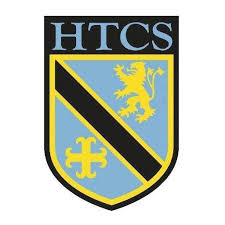 Unit: Extreme Planet – Tectonic HazardsProgressProgressProgressKey ideasRAGEarthquakes and volcanic eruptions are the result of physical processes (CGP p4-5)The effects of & responses to, a tectonic hazard vary between areas of contrasting levels of wealth (CGP p6-7)Management can reduce the effects of a tectonic hazard (CGP p8)LessonLearning FocusAssessmentKey Words1Plate tectonics theory Describe the features of oceanic crust Tectonic hazard, Tectonic plate, Oceanic crust, Continental crust.2Global distribution of earthquakes and volcanic eruptions and their relationships to plate marginsNumeracy work with earthquake data.Describe the pattern of active volcanoes on the map Tectonic plate, Volcano.3Physical processes taking place at different types of plate margin (constructive, destructive and conservative) that lead to earthquakes and volcanic activityLabelled diagrams of plate boundaries.Written piece or work explaining how earthquakes happenLiving seismogram ILO Exam Question from Natural HazardsConservative plate margin, Constructive plate margin, Destructive plate margin, Earthquake, Plate margin, Volcano.4Primary and secondary effects of a tectonic hazard – earthquakePrimary and secondary effects categorisation 6 or 9 mark exam question Primary effects, Secondary effects.5Immediate and long term responses to a tectonic hazard – earthquakeESPC Decision making exercise Photo stimulus exam question.Triple ChallengeImmediate responses, Long-term responses.6How the effects to a tectonic hazard vary between areas of contrasting levels of wealth; New Zealand earthquake and Nepal earthquake. Part 1.Comparing 2 earthquakes activity.ILO Exam Question from Natural HazardsImmediate responses, Long-term responses, Primary effects, Secondary effects.7How the effects to a tectonic hazard vary between areas of contrasting levels of wealth; New Zealand earthquake and Nepal earthquake. Part 2.Comparing 2 earthquakes activity.Immediate responses, Long-term responses, Primary effects, Secondary effects.8Reasons why people continue to live in areas at risk from a tectonic hazardTectonic TownBenefits of living in an area of tectonic activity. Photo stimulus exam question.Hazard risk, Geothermal.9How monitoring, prediction, protection and planning can reduce the risks from a tectonic hazardVenn diagram activity of 3 P’sAnnotated imageSummary sheetExam questionMonitoring, Planning, Prediction, Protection.10To revise the topic of Tectonic Hazards ahead of the assessment.Notes producedRevision ILO for end of unit assessmentAll the above.11Assessment in exam conditions.Natural Hazards 30 marks summative assessmentAll the above.